追求卓越的哈尔滨市第三十九中学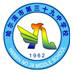 哈尔滨市第39中学是一所有着悠久文明传承的省级一类初级学校。现有通站街102号和香坊大街156号两个校区。教学班62个，在校学生2926人，教职工258人，省、市、区级骨干教师104人。秉承“让每一名学生都健康快乐成长  让每一位老师都幸福快乐工作”的办学理念，把“爱、乐、实”作为学校的核心价值贯穿到学校的一切工作中，走出了一条以“爱 乐 实“教育为核心的特色办学之路。理念引航、爱润三九、求实创新、快乐前行。哈39中学努力实施素质教育、积极构建生命课堂。从转变教学方式入手。实现学生乐学，教师乐教的教学氛围。关注学生的学习过程和方法，引导学生进行探究式学习，培养学生的创新能力和创新精神。全面提高学生的能力和素质，发展学生的个性特长。学校现开设了英语、国学、音乐、美术等校本课及校合唱团、吉他队、田径队、篮球、足球、乒乓球等社团。先进的办学思想取得了可喜的成绩， 39中学每个学年的成绩均排在全区公办校前三名。2013年中考，张萌同学以总分481.5分的优异成绩高居全市第四名。2015年中考， 426名学生参加中考，其中10名同学裸分超过450分，共有118人考入省重点中学，省市重点高中的录取率近6成。2016年中考，学校中考平均分位列全区公办校第三名。2017年裸分460以上的两人，分别位居香坊区第二名和第七名，最高分位于全市第七名，省市重点率达69.2%。恬静优雅的校园环境，民主和谐的文化氛围，现代化的先进教学设备，为师生的和谐发展提供了更为广阔的舞台。学校先后被授予市级文明单位标兵、市教育系统先进集体，市德育先进集体、市师德建设先进集体等光荣称号。2016年9月，在市教育局的支持下，学校采用全市选拨招生的形式建立第一个俄语教学班，现有俄语教学班四个，为培养更多的顶尖对俄贸易人才做出贡献。学校将继续深入开展国际化交流，拓展新的友好学校合作平台，让学生能进一步开拓视野、放飞梦想、创造精彩、振翅高翔。追求卓越中的哈尔滨市第39中学将继续不断深化教育改革，积极推进素质教育，继续发扬求真务实的精神，保持扎实奉献的作风，以“爱，乐，实”学校文化为核心，与时俱进，一定会在新课程实施中再谱新华章。